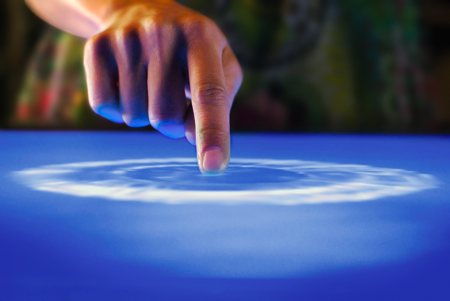 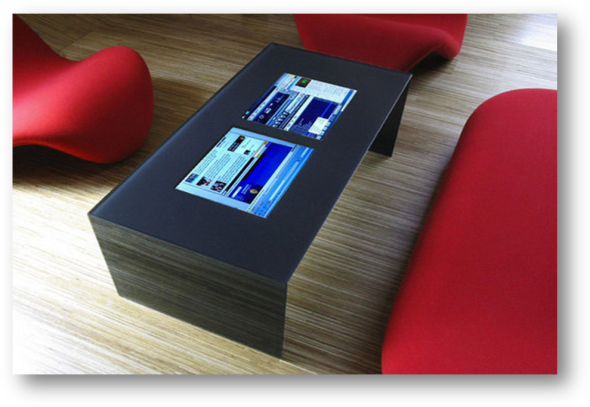 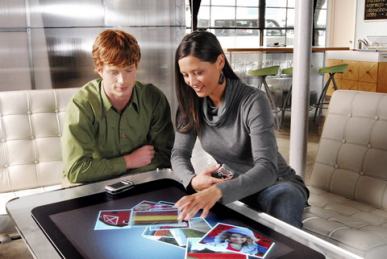 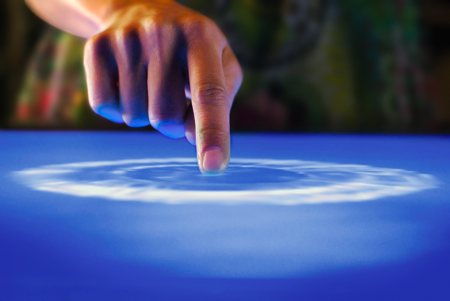 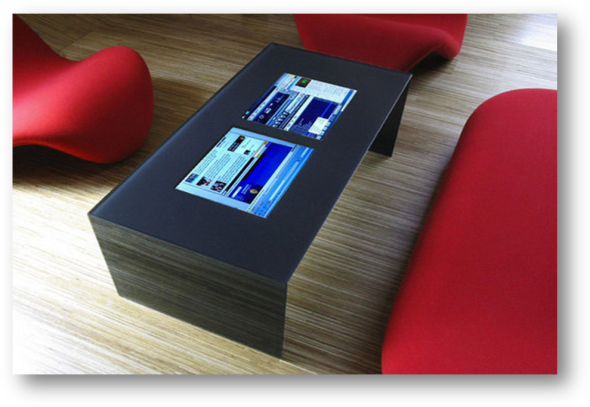 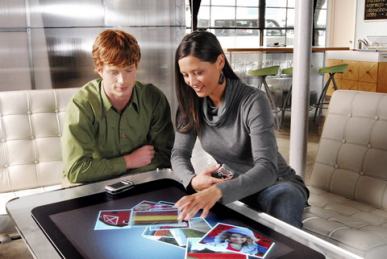 SEQUENCE 1 : Pourquoi et comment communiquer aujourd’hui ?SEQUENCE 1 : Pourquoi et comment communiquer aujourd’hui ?SEQUENCE 1 : Pourquoi et comment communiquer aujourd’hui ?SEQUENCE 1 : Pourquoi et comment communiquer aujourd’hui ?Séance 1.1Le besoin et les moyens :- Pourquoi communiquer ?- Comment communiquer (d’hier à aujourd’hui) ?Synthèse n°1 :Le besoin de communiquerLa communication d’un point de vue théoriqueLes moyens de communicationL’évolution de la communicationLe cycle de vie d’un produitSynthèse n°1 :Le besoin de communiquerLa communication d’un point de vue théoriqueLes moyens de communicationL’évolution de la communicationLe cycle de vie d’un produitSéance 1.2Le tactile :- L’histoire du tactile- Le cycle de vie d’un produitSynthèse n°1 :Le besoin de communiquerLa communication d’un point de vue théoriqueLes moyens de communicationL’évolution de la communicationLe cycle de vie d’un produitSEQUENCE 2 : Quelle démarche suivre pour réaliser un projet ?SEQUENCE 2 : Quelle démarche suivre pour réaliser un projet ?SEQUENCE 2 : Quelle démarche suivre pour réaliser un projet ?SEQUENCE 2 : Quelle démarche suivre pour réaliser un projet ?Séance 2.1La démarche de projet :- Pourquoi ?- Comment ?Synthèse n°2 :La démarche de projet, à quoi ça sert ?Les étapes de la démarche de projetSEQUENCE 3 : Comment définir un objet technique ?SEQUENCE 3 : Comment définir un objet technique ?SEQUENCE 3 : Comment définir un objet technique ?SEQUENCE 3 : Comment définir un objet technique ?Séance 3.1Besoin et CdCF :- Découverte de l’OT- Expression du besoin- Rédaction d’une ébauche de CdCFSynthèse n°3 :Le CdCFLes outils d’aide à la conceptionDéfinition des fonctions et des contraintesSynthèse n°3 :Le CdCFLes outils d’aide à la conceptionDéfinition des fonctions et des contraintesSéance 3.2Analyse fonctionnelle :- Enoncé des fonctions et des contraintes- Découverte d’outils d’aide à la conception- Mise à jour du CdCFSynthèse n°3 :Le CdCFLes outils d’aide à la conceptionDéfinition des fonctions et des contraintesSEQUENCE 4 : Quelles solutions techniques pour le projet ?SEQUENCE 4 : Quelles solutions techniques pour le projet ?SEQUENCE 4 : Quelles solutions techniques pour le projet ?SEQUENCE 4 : Quelles solutions techniques pour le projet ?Séance 4.1Recherche de solutions :- Découverte des différentes technologies- Mise en relation avec les procédés de réalisation disponibles dans le laboratoire de Technologie- Mise à jour du CdCF au regard des critères et niveaux définisEsthétique et ergonomie du meuble :- Réalisation de croquis- Travail sur le design- Modélisation 3DSynthèse n°4 :Critères et niveauxLe choix d’une solution techniqueValider une solution techniqueLa revue de projetSynthèse n°4 :Critères et niveauxLe choix d’une solution techniqueValider une solution techniqueLa revue de projetSéance 4.2Réalisation d’un prototype :- Choix des matériaux- Techniques d’assemblage- Assemblage des différents éléments- Banc d’essai, réglages, tests, réalisation de maquette- Rapport d’expérimentation- Validation de la solution : est-ce que la solution proposée répond au besoin ?Synthèse n°4 :Critères et niveauxLe choix d’une solution techniqueValider une solution techniqueLa revue de projetSEQUENCE 5 : Comment réaliser le prototype ?SEQUENCE 5 : Comment réaliser le prototype ?SEQUENCE 5 : Comment réaliser le prototype ?SEQUENCE 5 : Comment réaliser le prototype ?Séance 5.1Organisation de la réalisation collective :- Répartition des tâches : qui fait quoi ?- Travail à l’aide des moyens de communication (ENT, liste de diffusion, calendrier, messagerie, …)Synthèse n°5 :Des outils pour communiquerLe travail collaboratifLes procédés de réalisation et de contrôlesLa planificationSéance 5.2Planification de la réalisation- listing des opérations de fabrication- définition des procédés de fabrication- définition des contrôles à effectuerSéance 5.3Réalisation de l’objet technique :- fabrication des différents éléments- respect des consignes de sécurité- contrôleSEQUENCE 6 : Validation du prototype.SEQUENCE 6 : Validation du prototype.SEQUENCE 6 : Validation du prototype.SEQUENCE 6 : Validation du prototype.Séance 6.1Validation du prototype :- élaboration des tests- branchements, mise en route, réglages et tests- compte-rendu de tests- correspondance entre le prototype et la demande du client- validation du prototypeSynthèse n° 6Tests et contrôles de conformitéReçu ou pas ?SEQUENCE 7 : Comment communiquer sur le projet ?SEQUENCE 7 : Comment communiquer sur le projet ?SEQUENCE 7 : Comment communiquer sur le projet ?SEQUENCE 7 : Comment communiquer sur le projet ?Séance 7.1Communiquer autour d’un OT :- réalisation d’une présentation numérique de l'objet technique pour présentation au clientSynthèse n°7 :Comment communiquer efficacement autour d’un produit ?